(- Anexa nr. 1F la normele metodologice)(1)- Model -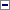 - Formular pentru persoane fizice -CERERE pentru înregistrarea ofertei de cumpărareStimată doamnă/Stimate domnule primar,(*) Subsemnatul/Subsemnata, ..............................., CNP ................................, în calitate de ......................, identificat/identificată cu ................... seria ............. nr. .........., data şi locul naşterii ..........................., localitatea ............................., judeţul/ţara .........................,(*) cu domiciliul în: localitatea ........................, str. .................. nr. ..............., bl. ..........., sc. .........., et. ........, ap. .........., judeţul/sectorul ................., codul poştal ..............., ţara ...................., telefon ................, fax ....................., e-mail ...................., cetăţenia .................., naţionalitatea .....................,(**) reşedinţa în România (dacă este cazul): localitatea ............................., str. ............... nr. ......., bl. ........, sc. ......., et. ......., ap. ......., judeţul/sectorul .................., codul poştal ............, telefon ...., fax ............, e-mail ........................,(***) prin ............ (numele şi prenumele) ..........................., CNP ............., în calitate de ........................, conform ................., localitatea .................., str. ............... nr. ......., bl. ......, sc. ......., et. ......, ap. ......., judeţul/sectorul ................., codul poştal .................., telefon ................, fax .............. e-mail ..............,prin prezenta îmi exprim intenţia fermă de cumpărare şi accept oferta de vânzare pentru terenul agricol extravilan, tarlaua nr. .........., parcela nr. ........., categoria de folosinţă ............, identificat prin nr. cadastral ............şi număr carte funciară ............., în suprafaţă de ........... ha, reprezentând cota-parte ............, judeţul ......................., afişată în data de ...................... la sediul Primăriei ....................Preţul oferit pentru cumpărare este de (*) ................... lei. (Preţul se va scrie în cifre şi litere.)În susţinerea cererii pentru înregistrarea ofertei de cumpărare depun următoarele acte doveditoare:1.................;2..................Îmi exprim acordul cu privire la utilizarea şi prelucrarea datelor cu caracter personal şi la introducerea datelor şi informaţiilor din cerere şi documentele anexate în bazele de date care se organizează în temeiul Legii nr. 17/2014 privind unele măsuri de reglementare a vânzării terenurilor agricole situate în extravilan şi de modificare a Legii nr. 268/2001 privind privatizarea societăţilor ce deţin în administrare terenuri proprietate publică şi privată a statului cu destinaţie agricolă şi înfiinţarea Agenţiei Domeniilor Statului, cu modificările şi completările ulterioare, şi al legislaţiei subsecvente, cu respectarea prevederilor Regulamentului (UE) 2016/679 al Parlamentului European şi al Consiliului din 27 aprilie 2016 privind protecţia persoanelor fizice în ceea ce priveşte prelucrarea datelor cu caracter personal şi privind libera circulaţie a acestor date şi de abrogare a Directivei 95/46/CE (Regulamentul general privind protecţia datelor) şi ale Legii nr. 190/2018 privind măsuri de punere în aplicare a Regulamentului (UE) 2016/679 al Parlamentului European şi al Consiliului din 27 aprilie 2016 privind protecţia persoanelor fizice în ceea ce priveşte prelucrarea datelor cu caracter personal şi privind libera circulaţie a acestor date şi de abrogare a Directivei 95/46/CE (Regulamentul general privind protecţia datelor), cu modificările ulterioare.Cunoscând că falsul în declaraţii se pedepseşte conform Legii nr. 286/2009 privind Codul penal, cu modificările şi completările ulterioare, declar că datele sunt reale, corecte şi complete.Data ..............................NOTE:- Câmpurile notate cu (*) sunt obligatoriu de completat.- Câmpurile notate cu (**) se completează de către cetăţenii unui stat membru al Uniunii Europene, ai statelor care sunt parte la Acordul privind Spaţiul Economic European (ASEE) sau ai Confederaţiei Elveţiene.- Câmpurile notate cu (***) se completează dacă este cazul.Judeţul/Localitatea (*)Nr. unic de înregistrare a comunicării de acceptare din Registrul de evidenţă .............. din ...../..../.... (zi/lună/an) (*)Primăria (*)Nr. unic de înregistrare a comunicării de acceptare din Registrul de evidenţă .............. din ...../..../.... (zi/lună/an) (*)Potenţial cumpărător/Împuternicit,..............................................................(numele şi prenumele în clar)Semnătura.......................................